SEEMA AFREEN KAKI 9952675324;  kaki.afreen09@gmail.comAddress1- 25/874/A1, G. B Street, Muslimpure, Vaniyambadi- 635751Address 2- #11, 2nd main road, karam chand layout, Lingarajapuram, Bangalore 560084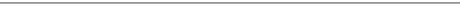 PROFESSIONAL SNAPSHOTA result oriented professional with about 9 years of experience in banking operation (Payments processing and Payments investigations for Asian region).Good knowledge of SWIFT, Reconciliation, Payments and Clearing.Good analysis and interpretation skill.Good in developing and implementing operational procedures.Target and achievement oriented with an ability to take up challenges and perform in changing work environments.Proficient in MS-Office and Lotus Notes.NOTABLE ACHIVEMENTS.Recognized with Certification of Excellence for Outstanding contribution.Spot Award for the month on April and October for extra ordinary performanceHave leaded many process automation projects.Improved in team quality by providing development inputs.Have earned shield award for client centric approach EMPLOYMENT SCAN Organization		BNP ParibasDuration			March, 2014 – Till dateProfile                               	Manager (ARPC Remittance)Organization		RBS- Royal Bank of ScotlandDuration			May, 2012 – March 2014Profile                               	Process Associate (Asia Core Cash Operations)Job Description (BNP Paribas – Manager)  Domain: ARPC RemittanceMentored a team of 10, handling manual and electronic payment processing for Singapore & Hong Kong Market from April 2016 till March 2018Currently managing a team of 25, catering manual and electronic payment processing for Hong Kong region from April 2018 till date.Proficiency in handling payments, client queries and payment formatting.Good understanding of MT103 , MT202, MT202 Cover and swift format.Experienced in leading UATs for process automation as well as preparation of User Requirement Document.Good at data gathering, analyzing, interpretation and documentation.Proficiency in process automation and project migrationEscalation handling and serving as one point of contact for middle office and client serviceJob Description (BNP Paribas – Assit. Manager)  Domain: Core Cash Payment ProcessingPayment processing in multiple currencies (FX and Non- Fx), good understanding of MT103, MT202 and MT202 Cover swift format.Approving transactions – as per set procedures and guidelines.Knowledge of various clearing system of Asian Region (China, Korea, Thailand and Philippines)Better time management and understanding off cutoffs and deadlines for high value transactions. Prioritization of work and skill full management of various activities such as critical client queue monitoring, OFAC reporting, financial position reporting, payment statistics reporting etc.Ensuring strong customer focus and complete ownership; developing strong service culture within the unit; cautious, prompt, timely and Zero defects in customer delivery.Ensuring adherence to all Risk /control requirements. Developing strong contingency plan for the processes and testing their effectiveness.Handling of various swift query messages and responding to it via MT199 and MT299Reconciliation of outstanding entries on NOSTRO.Performing adequate checks for potential fraud preventionReport generation and stratificationTraining of new joiners.Job Description (RBS – Process Associate)Domain: Cash Payment Investigation and Payment ProcessingInvestigation of the stuck payments for the corporate clients for Asian regionPayment processing  and authorizing in multiple currenciesKnowledge of various clearing system of Euro, USD and Asia Clearing & Mechanism.Handling of various swift query messages and responding to it via MT199 and MT299Knowledge of the swift Messages like 103,202,202 Cov,210, 200,  199, 299, 196, 195, 192, 292, 940, 910 & 191MIS reportingTraining of new joinersEDUCATIONAL CREDENTIALSMaster of Business Administration - 2010  C. Abdul Hakeem College of Eng & Tech, Vellore 1st DivBachelor of Commerce – 2007Islamiah Women’s College, Vellore 1st Div H.S.C – Mathematics 2005Islamiah  School, Vellore 1st DivEXTRA CURRICULAR ACTIVITIESWon awards for acting and dancing at school as well as at college level.Participated in Ad making competition in inter college fest.HOBBIES AND INTERESTWatching MoviesListening MusicDate of Birth: 3rd June, 1986Language Proficiency: English, Hindi, Urdu, Tamil, Elementary Arabic